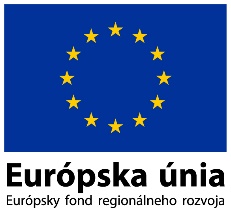 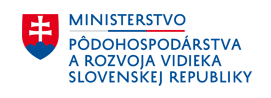 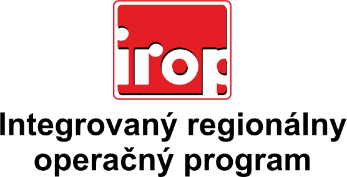 Zoznam odborných hodnotiteľovZoznam odborných hodnotiteľovKód výzvyMená odborných hodnotiteľovIROP-PO5-SC511-2017-23Ing. Petra ĎurčenkováIROP-PO5-SC511-2017-23Mgr. Marcela FazekašováIROP-PO5-SC511-2017-23Ing. Agnesa Nagyová TóthováIROP-PO5-SC511-2017-23Ing. Katarína SkříčkováIROP-PO5-SC511-2017-23Ing. Katarína FázikováIROP-PO5-SC511-2017-23Mgr. Richard HeinrichIROP-PO5-SC511-2017-23Ing. Viktória PetruškováIROP-PO5-SC511-2017-23Ing. Katarína Vrtáková